РЕШЕНИЕот ____________ № ______-ндО внесении изменений в Решение Городской Думы Петропавловск-Камчатского городского округа от 06.03.2013 № 42-нд «О порядке управления и распоряжения имуществом, находящимся в муниципальной собственности Петропавловск-Камчатского городского округа»(Принято Городской Думой Петропавловск-Камчатского городского округа)(решение от _________ № _____ -р)В статье 5:пункт 4.1 изложить в следующей редакции: 	«4.1) установление порядка определения размера арендной платы за земельные участки, находящиеся в собственности городского округа и предоставленные в аренду без торгов;»;пункт 8 исключить;пункт 9 исключить.В статье 6:пункт 2 изложить в следующей редакции:«2) резервирование земель и изъятие земельных участков в границах городского округа для муниципальных нужд;»;пункт 5 изложить в следующей редакции:«5) принятие решений о предоставлении земельных участков в собственность бесплатно или в постоянное (бессрочное) пользование, о выдаче разрешений на использование земель или земельных участков;».Пункт 4 статьи 9 изложить в следующей редакции:«4) организация проведения аукциона по продаже земельного участка, находящегося в муниципальной собственности, или аукциона на право заключения договора аренды земельного участка, находящегося в муниципальной собственности, и открытого аукциона на право заключения договора о создании искусственного земельного участка;».В статье 16:в части 4:а) в абзаце первом слова «индивидуальным предпринимателям» исключить;б) абзац второй исключить;часть 6 изложить в следующей редакции:	«6. Земельные участки, находящиеся в муниципальной собственности, предоставляются в порядке, установленном Земельным кодексом Российской Федерации.»;дополнить частью 6.3 следующего содержания:«6.3. Размер арендной платы за земельные участки, находящиеся в собственности городского округа и предоставленные в аренду без торгов, определяется в соответствии с решением Городской Думы.»;в части 8 слова «, в том числе путем выкупа,» исключить.5. Абзац второй части 6 статьи 22 исключить.6. Настоящее Решение вступает в силу после дня его официального опубликования.Глава Петропавловск-Камчатскогогородского округа                                                                                        К.Г. Слыщенко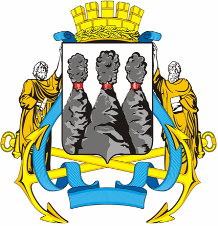 ГОРОДСКАЯ ДУМАПЕТРОПАВЛОВСК-КАМЧАТСКОГО ГОРОДСКОГО ОКРУГА